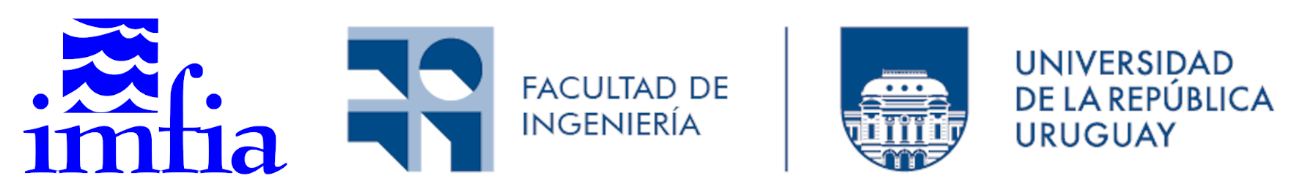 Proyecto Hidráulica – Ambiental“Nombre del proyecto”Plan de trabajoEstudiantes: Tutor/es: Fecha:Este documento es una guía para la elaboración del plan de trabajo de la unidad curricular Proyecto Hidráulica-Ambiental (UC 2405) de la carrera de Ingeniería Civil de Facultad de Ingeniería de la Universidad de la República. Se trata de una sugerencia de contenidos mínimos que la comisión de proyecto entiende deseable en un plan de proyecto de ingeniería. La misma no es exhaustiva y no impone un formato obligatorio de entrega a los estudiantes.Descripción del proyectoPresentar el problema a resolver o la necesidad que motiva el desarrollo del proyecto. Incluir una revisión de los antecedentes y las condiciones de borde significativas para el presente proyecto como por ejemplo: normativa, otros proyectos relacionados, etc.ObjetivosDefinir el objetivo general del proyecto. Esto es fundamental para establecer qué se busca y establece hacia dónde se dirige el proyecto. Debe ser formulado en forma clara y concisa.Definir los objetivos específicos. Detallar en forma más palpable los objetivos específicos que contribuyen a alcanzar el objetivo general del proyecto. Procurar que sean medibles, razonables y alcanzables. AlcanceEl alcance del proyecto determina hasta dónde se va a llegar con su ejecución. Explicitar en forma clara qué está incluido en el proyecto y qué no.Hipótesis de trabajoIdentificar supuestos o hipótesis en los que se basa el proyecto.MetodologíaDescribir y justificar la estrategia o metodología seleccionada para alcanzar los objetivos específicos.Resultados esperadosEstablecer en forma clara los resultados que se espera alcanzar y los productos finales a entregar. Puede incluir por ejemplo un índice preliminar de láminas a entregar.CronogramaPresentar un cronograma de trabajo que liste las tareas concretas que permiten implementar la metodología escogida. Señalar en el cronograma los hitos que permitan evaluar el avance del proyecto y asegurar el cumplimiento de las metas establecidas. En este sentido es conveniente incluir la documentación y generación de piezas gráficas.Riesgos y plan de acciónSe pueden identificar riesgos (técnicos, tiempos) que atenten contra alcanzar los objetivos del proyecto. En base a las probabilidades de ocurrencia de los mismos así como sus impactos sobre el proyecto, establecer qué acciones y planes se realizarán.